KVALITETSPLANKVALITETSLEDELSESSYSTEM EFTER DS/EN ISO 9001:2008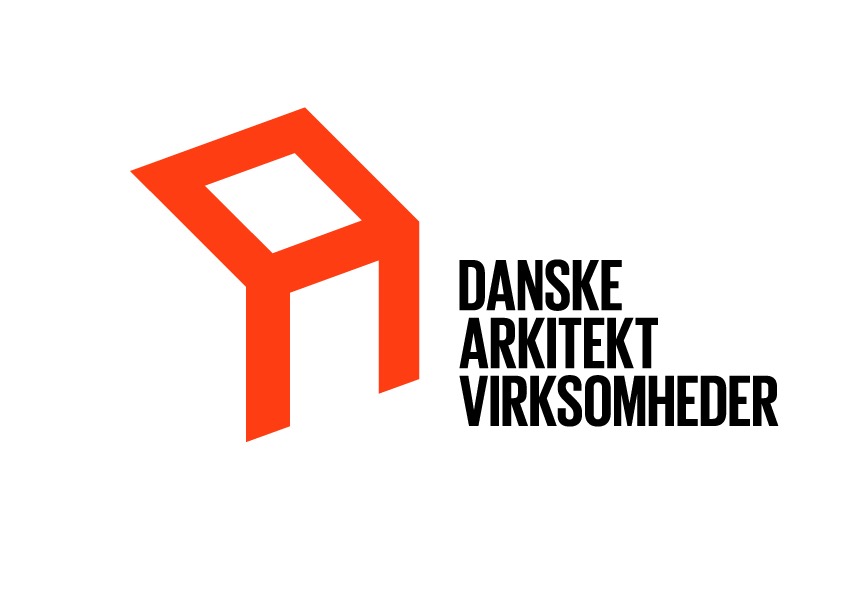 A R K I T E K T F I R M A E T   KSSommervej 10DK-1401 København KSag:	Husby boligforening – 12 ældreboligerSag nr.:	2013.22Det anbefales at kvalitetsplanen udskrives i duplexForordDenne Kvalitetsplan udgør Arkitektfirmaet KS’ plan for kvalitetsaktiviteter for denne sag.Kvalitetsplanen er udarbejdet på grundlag af Arkitektfirmaet KS' Kvalitetshåndbog med de ændringer og tilføjelser, der måtte være aftalt med kunden/klienten og som er relevant for denne sag.Kunden/klienten opfordres til at gennemgå Kvalitetsplanens indhold i sin helhed. Formålet er bl.a. at afdække kundens/klientens eventuelle ikke formulerede krav og ønsker i forbindelse med leveringen af rådgivningsydelserne.Denne kvalitetsplan er udgivet og godkendt:Dato	Sagsarkitekt	KvalitetskoordinatorIndholdsfortegnelse	SideProjektstartIndledning og introduktion		4	Gyldighed		4ProjektidentifikationSagsidentifikation		5Beskrivelse af projektet		5	Projektets parterSamarbejdsform		5	Projektorganisation		5	Underrådgivere		6	Intern organisation		6	RådgivningsaftalerAftale med kunde/klient	 	6	Aftale med underrådgivere		7	Projekterings- og udbudsgrundlagGennemgang af krav i grundlaget		7	Kvalitetsmål		7	Planlægning og styringFaseopdeling af projekteringsforløbet		8	Projekteringstidsplan		8	Anlægsøkonomi		8	Styring af afvigelser		8	Møder		9	Ressourcestyring		10	DokumentstyringMedier		10	Tegninger		10	Tekstdokumenter, post m.v.		11	Kvalitetsregistreringer for sagen		11	Godkendelser		11Datasikkerhed		12Arkivering ved sagens afslutning		12	KS i projekteringsfasenPlanlægning af faseopdelt omfang		12	Indsatsområder og metode		12Sikkerhedskoordinering under projekteringsfasen		13KS i udførelsesfasenProjektopfølgning		13	Byggeledelse		13	Sikkerhedskoordinering under udførelsesfasen		13	Fagtilsyn		13	Værktøjer og hjælpemidlerIT-værktøjer		14	Øvrige værktøjer		14	KundetilfredshedKundens kontrol af rådgiverens kvalitetsledelse		14	Bilagsfortegnelse og bilag		15ProjektstartIndledning og introduktionIndhold / genereltDenne kvalitetsplan indeholder Arkitektfirmaet KS' aktiviteter og procedurer, der er planlagt for gennemførelsen af rådgivningsydelser på denne sag.FormålKvalitetsplanen har til formål at fastlægge og formidle en plan for ledelse og sikring af kvaliteten undervejs ved projekteringen, i projektet, og ved det færdige byggeri.MålgruppeKvalitetsplanen er udarbejdet som internt styringsredskab for sagsarkitekten og sagsmedarbejderne samt Arkitektfirmaet KS' underrådgivere.Kvalitetsplanen udleveres i kopi til kunden/klienten, underrådgivere og øvrig samarbejdspartnere på sagen til orientering.Reference til KvalitetshåndbogenKvalitetsplanen er udarbejdet på grundlag af procedurer, der er formuleret i Arkitektfirmaet KS' Kvalitetshåndbog. Kvalitetshåndbogen beskriver virksomhedens generelle kvalitetsledelsessystem formuleret ved en klar kvalitetsmålsætning og kvalitetspolitik.Kvalitetshåndbogens kap. 1 - Overordnet beskrivelse kan gives i kopi til kunden/klienten. Den samlede Kvalitetshåndbog er tilgængelig i virksomheden, men udleveres ikke.Kvalitetsstyringssystemet er opbygget efter DS/EN ISO 9001:2008, der er en international standard for kvalitetsledelsesystemer.Kundens/klientens evalueringSom en del af virksomhedens målsætning om til stadighed at forbedre kvalitetsledelsessystemet skal kunden/klienten opfordres til at give kritik af oplevelsen af samarbejdsforløbet og af kvaliteten af rådgivningsydelsen. Opfordringen stilles skriftligt i forbindelse med projektets afslutning.GyldighedGrundlagKvalitetsplanen gælder specifikt for sagen som defineret i afsnit 2.2 - Beskrivelse af projektet, og vedrører rådgivningsydelser som defineret i afsnit 4.1 - Aftale med kunde/klient. Oprettelse af KvalitetsplanenKvalitetsplanen udarbejdes hurtigst muligt efter opgaveoverdragelsen.Sagsarkitekten har ansvaret for udarbejdelsen af kvalitetsplanen. Sagsarkitekten og virksomhedens kvalitetskoordinator daterer og påtegner den endelige udgave af kvalitetsplanen. Påtegningen er kvittering for, at kvalitetsplanen opfylder krav, som formuleret i Arkitektfirmaet KS' Kvalitetshåndbog.Ajourføring af KvalitetsplanenKvalitetsplanen revideres ved ændring af sagens grundlag, eller som følge af ændring eller skærpelse af kvalitetsaktiviteter relevant for sagen.Sagsarkitekten har ansvaret for revision af kvalitetsplanen samt for formidling af ændringer til brugere af kvalitetsplanen.Revisionsstyring af KvalitetsplanenForeløbige udgaver mærkes ”foreløbig udgave” samt dato.Revisioner af endelig udgave mærkes ”A”, ”B”, ”C”… samt revisionsdato.Revisioner markeres i margin.Foreløbige udgaver arkiveres ikke.ProjektidentifikationSagsidentifikationArkitektfirmaet KS' sagsidentifikation:Sagsnavn:		Husby Boligforening, 12 ældreboliger		Sag nr.:	2013.22		Sagstype:	BoligerKlientens sagsidentifikation:Sagsnavn:	Ældreboliger 2013Sagsnummer:	2013.10-4Beskrivelse af projektetArkitektrådgivning ved projektering og opførelse af kædehusbebyggelse i ét plan med 12 ældreboliger i Husby for Husby Boligforening.Matr. nr.:		12 BO, Husby by og sognArealopgørelse:Boliger, bruttoetageareal 900 m²Fællesvaskeri, bruttoetageareal 21 m²Projektets parterSamarbejdsformProjekteringen udføres i delt rådgivning.ProjektorganisationKunde/klient:	Husby Boligforening	Bygherrerådgiver:	IngenProjekteringsledelse:	Arkitektfirmaet KSRådgivere:Arkitekt	Arkitektfirmaet KSLandskabsarkitekt	Arkitektfirmaet KSIngeniør, konstruktioner	Stålberg Ingeniørfirma A/SIngeniør, VVS	Stålberg Ingeniørfirma A/SIngeniør, ventilation	Stålberg Ingeniørfirma A/SIngeniør, el og svagstrøm	Elstrup ingeniører I/S	Konsulenter:	IngenByggeledelse:	Arkitektfirmaet KSFagtilsyn:	Respektive projekterende firmaerUnderrådgivereArkitektfirmaet KS har tilknyttet følgende underrådgivere på sagen:Landskabsarkitekt	Landskabsarkitekt Kim Vejrup, Bysted. Intern organisationTil sagen er knyttet medarbejdere med ansvarsområde som defineret i virksomhedens standard funktionsbeskrivelser. Til hver funktion er tillige knyttet en stedfortræder. Følgende funktioner optræder i projektorganisationen på denne sag:Projekteringsledelse (PRL)Arbejdsmiljøkoordinator i projekteringsfasen (MIL-P)Sagsarkitekt (SAA)Sagsmedarbejder (SAM)KS medarbejder (KSM)IKT leder (IKT)IKT medarbejder (ITM)Byggeleder (BGL)Arbejdsmiljøkoordinator i udførelsesfasen (MIL-U)Fagtilsyn (FTA)RådgivningsaftalerAftale med kunde/klientAftalegennemgang:Aftalen er udarbejdet og gennemgået på grundlag af DANSKE ARK & FRI' sfælles aftaleformular. I forbindelse med aftalegennemgangen udarbejdes Arkitektfirmaet KS' standardydelsesfordelings-notat for afklaring af grænsefladeydelser parterne imellem, der vedlægges kvalitetsplanen.Aftalens indhold:Der er indgået aftale med kunden/klienten om levering af rådgivningsydelser på grundlag af Danske ARK & FRI' s fælles ydelsesbeskrivelser Byggeri og Planlægning, 2012.Aftalen indeholder følgende rådgivningsydelser jf. ydelsesbeskrivelserne:2 – Projekteringsledelse	2.1 – Projekteringsledelse	2.2 – IKT ledelse3 – Projektering		3.1 – Dispositionsforslag3.2 – Projektforslag3.3 – Forprojekt3.4 – Hovedprojekt3.5 – Projektopfølgning4 – Udførelse	4.1 – Byggeledelse	4.2 – Fagtilsyn8 – Andre ydelser	8.15 – Økonomiske analyser	8.30 – Bæredygtighed8.33 – ArbejdsmiljøNB:Specifikation af andre ydelser fremgår af rådgivningsaftale.Afslutning af rådgivningsydelserne:Arkitektfirmaet KS tager initiativ til en evaluering af samarbejdet med kunden/klienten i forbindelse med afslutningen af projekteringsforløbet.Aftale med underrådgivereAftalegennemgang:Aftalen er udarbejdet og gennemgået på grundlag af DANSKE ARK & FRI' s fælles aftaleformular og aftale med kunden/klienten. I forbindelse med aftalegennemgangen udarbejdes Arkitektfirmaet KS' standardydelsesfordelings-notat for afklaring af grænsefladeydelser parterne imellem, der vedlægges kvalitetsplanen.Aftalens indhold:Der er indgået aftale med underrådgiver om levering af rådgivningsydelser indenfor landskabsarkitektarbejde på grundlag af Danske ARK & FRI' s fælles ydelsesbeskrivelser Byggeri og Planlægning, 2012. Aftalen indeholder følgende rådgivningsydelser jf. ydelsesbeskrivelserne:3 – Projektering	3.1 – Dispositionsforslag	3.2 – Projektforslag		3.3 – Forprojekt 	3.4 – Hovedprojekt	3.5 – Projektopfølgning4 – Udførelse	4.2 – Fagtilsyn5 – Brugsfasen	5.1 – Udarbejdelse af D&V materiale - plejeplan8 – Andre ydelser	8.15 – Økonomiske analyser	8.30 – Bæredygtighed	NB:		Specifikation af andre ydelser fremgår af 			rådgivningsaftaleProjekterings- og udbudsgrundlagGennemgang af krav i grundlagetProjekteringsgrundlagRådgivningsydelserne leveres på basis af grundlag jf. aftale med kunde/klient:Byggeprogram af 2013-01-05Lokalplan af 2012-10-01UdbudsgrundlagProjektet udbydes på grundlag af udarbejdet hovedprojekt.UdbudProjektet udbydes i fagentrepriser KvalitetsmålKundens/klientens særlige krav og referencer:Kunden/klienten stiller kvalitative krav i h.t. udarbejdet byggeprogram.Følgende særlige krav fremhæves:Kvalitetsniveau skal generelt svare til bebyggelsen Alleboparken, 1. etape., der karakteriseres som traditionelt og gedigent byggeri med lave vedligeholdelsesudgifter for udvendige bygningsdele og udearealer.Der skal anvendes synlig rørføring hvor det er muligt.Rådgiverens kvalitetsmål og arkitektoniske idé:Rådgiveren sætter følgende kvalitative mål for efterlevelse af kundens/klientens krav:Ved fastlæggelse af byggeriets arkitektur tages der udgangspunkt i Alleboparken, 1. etape der er en bebyggelse udført som traditionelt muret byggeri i gule teglsten med sadeltag belagt med røde tegl. Bebyggelsen er opført i et og to plan orienteret mod grønne fællesarealer. Veje og stier er asfalterede med kantning mod beplantede arealer.Der skal alene anvendes alment kendte og afprøvede materialer og udførelsesprincipper.Materialevalg og udførelsesprincipper optimeres via økonomiske analyser til kundens/klientens endelige bedømmelse.Planlægning og styringFaseopdeling af projekteringsforløbetProjekteringsforløbet udføres faseopdelt jf. pos. 4.1. - Aftale med kunde/klient. ProjekteringstidsplanProjekteringslederen udarbejder projekteringstidsplanen i samarbejde med rådgiverne, sørger for eventuelle revisioner og påser, at projekteringstidsplanen bliver fulgt. Planlægningen sker på basis af kundens/klientens rammetidsplan. Tidsplanen detaljeres jf. Arkitektfirmaet KS’ standardskabelon. Projekteringstidsplanen er under hele projekteringsforløbet styringsredskab, og ajourføres løbende, herunder en mere detaljeret udformning i forhold til projektets stade/fase.AnlægsøkonomiProjektets økonomiske ramme – der er defineret af kunden/klienten - eftervises ved beregning af anlægsøkonomien i hver projekteringsfase for overholdelse af programkrav. Beregningerne er input til projektets styrende budget. Det styrende budget opstilles af projekteringslederen med input fra alle rådgivere.Anlægsøkonomien styres på basis af Arkitektfirmaet KS’ standarder:Skabelon for styrende budgetErfaringspriser, kategori: boligerSkabelon for bygningsdelsoverslag (MS Excel)Ved dispositionsforslag udarbejdes budget på basis af skønnede m² og m3 priser, ved senere faser sker beregningen ved mere detaljerede overslag. Ved beregningerne anvendes principperne for successiv kalkulation og økonomiske analyser.Styring af afvigelserStyring af afvigelser, herunder ændringer i projektet behandles jf. procedure herfor. Proceduren skal sikre, at øvrige rådgivere, de udførende samt kunde/klient tydeligt gøres opmærksom på de udførte ændringer.Ændringer i projektet, der har tids- eller økonomimæssige konsekvenser, skal medføre revision af tidsplan og budget.MøderMøder, genereltMøder under projekteringsforløbet og i udførelsesperioden skal følge den af Arkitektfirmaet KS fastlagte mødestruktur. Der skrives referat af alle møder. Mødestruktur af hver enkelt type møde fremgår af skabelon for mødereferat.Mødestrukturen fastlægger:DeltagereDagsordenMødeintervalMødeindkalderMødeleder og referentReferat modtagereProjekteringsmøder:	Interval: 2 uger	Ansv: PRLDer afholdes faste planlagte møder rådgiverne imellem under hele projekteringsforløbet med det formål at koordinere projekt, tid og økonomi samt at udpege og minimere risikobehæftede forhold ved projektet.Bygherremøder under projekteringen:	Interval: 4 uger	Ansv: PRLDer afholdes faste planlagte møder med kunde/klient (bygherre) med det formål at afklare forhold ved projekt, tidsplan og økonomi.Projektgranskningsmøder:	Interval: min. 1/fase	Ansv: PRLDer afholdes tværfaglige møder med deltagelse af rådgiverne for gennemgang af grænseflader mellem projektets fagdiscipliner.   Projektgennemgangsmøder:	Interval: min. 1/fag	Ansv: FTADer planlægges og gennemføres møder med entreprenører før entreprisestart på basis af udarbejdet skabelon for projektgennemgangsmøder.Bygherremøder under udførelsen:	Interval: efter aftale	Ansv: BGLDer afholdes faste planlagte møder med kunde/klient (bygherre) med det formål at afklare overordnede forhold ved byggeriets tidsplan og økonomi.Byggemøder: 	Interval: 2 uger	Ansv: BGLDer afholdes faste planlagte møder med deltagelse af byggeleder, entreprenører og relevant fagtilsyn i aftalt omfang med det formål at styre og koordinere byggeriets samlede tids- og kvalitetsmæssige samt økonomiske forløb tillige med dokumentationen heraf.Sikkerhedsmøder: 	Interval: 2 uger	Ansv: MIL-UDer afholdes faste planlagte møder med deltagelse af arbejdsmiljøkoordinator i udførelsesfasen, byggeleder og entreprenører med det formål at koordinere sikkerheden på byggepladsen.RessourcestyringTid og bemanding:Behovet for bemanding mv. vurderes løbende på grundlag af sagens fremdrift i relation til projekteringstidsplanen. Arkitektfirmaet KS’ budgetværktøj for honorarstyring benyttes til styring af de økonomiske ressourcer.Honorar og afregning:Registrering af timeforbrug foretages for hver medarbejder på sagen.Eventuelle andre ydelser (tillægsydelser) udenfor aftalen registreres adskilt fra normalydelser.DokumentstyringMedierDigitale dokumenter:Alle dokumenter udarbejdes og opbevares digitalt. Digitale dokumenter styres via Arkitektfirmaet KS' arkiv- og dokumentstruktur og standardregler for sagsnummerering, som er baseret på grundlag af bips publikation C204, Arkiv og dokumentstruktur. Sti og filnavn fremgår af dokumenterne.Trykte dokumenter:Alle trykte dokumenter opbevares i ringbind hos projektholdet under hele sagsforløbet. Dokumenterne styres via virksomhedens arkiv- og dokumentstruktur.TegningerUdarbejdelse af digitalt tegningsmateriale:Tegninger udarbejdes efter Arkitektfirmaet KS' CAD-manual, som er baseret på grundlag af bips publikation C102 og C212 CAD-manual.Definition af skitser og tegninger:Der anvendes Arkitektfirmaet KS' standarddefinition som følger:Skitser, der i projekteringsforløbet optræder som forløbere til tegninger og som skal anskues som forslag eller alternativer. Skitser har orienterende og midlertidig karakter. Der anvendes skitsehoved og nummerering startende med SK.Tegninger, der i projekteringsforløbet optræder som foreløbige eller endelige tegninger i h.t. tegningslisten for hver projekteringsfase.Dokumentfortegnelse:Der anvendes Arkitektfirmaet KS' standarddokumentfortegnelse med angivelse af fordeling til eksterne parter.Tegningshoved:Der anvendes Arkitektfirmaet KS' standard tegningshoved for hhv. tegninger og skitser tilføjet sagsspecifikke oplysninger.Tegningsnummerering:Nummerering af tegninger og skitser følger Arkitektfirmaet KS' standardregler, som er baseret på bips publikation vedr. tegningsstandarder.Revisionsstyring:Der anvendes Arkitektfirmaet KS' revisionsstyringsstandard som følger.Foreløbige udgaver mærkes ”foreløbig udgave” samt dato.Revisioner af endelig udgave mærkes ”A”, ”B”, ”C”… samt revisionsdato.Revisioner fremhæves med ”skyer”Uaktuelle tegninger markeres med teksten ”forældet” eller fjernes.Tekstdokumenter, post m.v.Generelt for udarbejdelsen:Tekstdokumenter såsom breve, e-mails, notater, referater, faxmeddelelser samt overslag, tidsplaner m.v. udarbejdes på basis af Arkitektfirmaet KS' standardskabeloner. Dokumenterne påføres altid aktuelt sagsnavn, sagsnr., dato, revisionsdato samt personinitialer for udarbejdelsen.Eksterne notater og referater nummereres fortløbende. Øvrige dokumenter nummereres ikke.Beskrivelser:Der anvendes Arkitektfirmaet KS' standard beskrivelsesgrundlag. I hovedprojekt anvendes bips B.1000 beskrivelsesanvisninger.Revisionsstyring:Der anvendes Arkitektfirmaet KS' standard for revisionsstyring som følger.Foreløbige udgaver mærkes ”foreløbig udgave” samt dato.Revisioner af endelig udgave mærkes ”A”, ”B”, ”C”… samt revisionsdato.Uaktuelle dokumenter markeres med teksten ”annulleret” eller fjernes.Ind- og udgående post herunder breve, fax, e-mail:Al ind- og udgående post arkiveres i ringbind som en del af sagsmappestrukturen.Alle ind- og udgående e-mails, herunder vedhæftede filer og interne mails der vedrører sagen arkiveres digitalt jf. Arkitektfirmaet KS' standardprocedure herfor.Kvalitetsregistreringer for sagenKvalitetsregistreringer defineres ved:Sagsspecifik checklisteRisikovurderings- og granskningsnotaterReferat af granskningsmøderListe over risikobehæftede forholdKvalitetsregistreringer udarbejdes på basis af Arkitektfirmaet KS' standardskabeloner og opbevares i h.t. arkiveringsstrukturen.Kvalitetsregistreringer sendes i kopi til kunden/klienten.GodkendelserInternt: Der gælder ingen særlige godkendelsesprocedurer i forbindelse med frigivelse af dokumenter på denne sag. Arkitektfirmaets KS’ standard underskriftsregler for dokumenter, der udsendes til eksterne parter, er gældende.Kunde/klient:Kunden/klienten skal godkende projektmaterialet ved faseafslutning af dispositionsforslag, projektforslag, forprojekt og hovedprojekt samt udføre kontraktretlig gennemgang af udkast til udbudsgrundlag, entrepriseaftaler m.v.DatasikkerhedDer foretages daglig automatisk back-up af alle digitale data efter fastlagt procedure. Alle PC arbejdsstationer har anti-virus program installeret. Opdatering foretages automatisk. Internetadgang er sikret med Firewall.Arkivering ved sagens afslutningAlle relevante sagsdata opbevares i 5 år eller anden gældende forældelsesfrist efter byggesagens godkendte aflevering.Sagens digitale data opbevares på CD-rom.Sagens trykte dokumenter opbevares i arkiv.KS i projekteringsfasenPlanlægning af faseopdelt omfangKS-indsatsen på sagen er planlagt i følgende dokumenter der angiver processen, tidspunkt, varighed, form og overordnet omfang:Processtyringsdiagram KS for faseopdelte KS-aktiviteter (standard grundlag)ProjekteringstidsplanGranskningsområder - risikoområderIndsatsområder og metodeGenerelt:KS-indsatsen og metode herfor følger Arkitektfirmaet KS’ standardprocedure.KS-indsatsen dækker granskning af eget projekt i alle faser, tværfaglig granskning, granskningsmøder med øvrige rådgivere samt egen projektkontrol.Sagsspecifik checkliste:Der udarbejdes en ”levende” checkliste med specificerede emner for hvert rådgiverfag. Checklisten udarbejdes under projekteringen med input fra projekteringsmøder m.v. Checklisten anvendes under projekteringen og som grundlag for gennemført KS af projektet i hver fase.Risikobehæftede forhold:På basis af den sagsspecifikke checkliste skal særligt risikobehæftede forhold ved projektet så vidt muligt ændres til mindre eller ikke risikofyldte løsninger. Risikobetonede løsninger forelægges kunden/klienten til kommentering ved projektforslag og hovedprojektfaserne i dokumentet ”Erklæring om risikobehæftede forhold”. Risikobehæftede løsninger skal fremgå af udbudsmaterialets udbudskontrolplan således, at der sikres skærpet kontrol under udførelsen.Udbudskontrolplan:I hovedprojektet udarbejdes udbudskontrolplaner, der angiver entreprenørens minimumindsats ved kvalitetssikring af egne arbejder, og som der skal afgives dokumentation for. Planen indeholder emner, hvor der er særlig grund til at sikre kvaliteten baseret på viden opnået ved projekteringen. Planen specificerer emner, entreprenøren som minimum skal kvalitetssikre, defineret ved omfang, frekvens og metode.Sikkerhedskoordinering i projekteringsfasenArbejdsmiljøkoordinator i projekteringsfasen MIL-P´s aktiviteter i projekteringsfasen dokumenteres i projekteringsreferater. Arbejdsmiljøkoordinator i projekteringsfasen MIL-P planlægger og styrer sikkerhed og sundhed på basis af projektmaterialet samt:Journal over sikkerhedsmæssige forholdPlan for sikkerhed og sundhed (PSS)KS i udførelsesfasenProjektopfølgningAktiviteter under projektopfølgning følger de procedurer for KS, der gælder for projekteringen på denne sag.ByggeledelseByggelederens aktiviteter dokumenteres i referater af løbende planlagte møder. Byggelederen planlægger og styrer udførelsen på basis af projektmaterialet samt:Byggelederens retningslinier for byggeriets styringTids- og arbejdsplan for byggerietEntrepriseaftalerByggeregnskab, herunder fremadrettet disponeringSikkerhedskoordinering i udførelsesfasenArbejdsmiljøkoordinator i udførelsesfasen MIL-U´s aktiviteter dokumenteres i referater af løbende planlagte møder (sikkerhedsmøder). Arbejdsmiljøkoordinator i udførelsesfasen MIL-U planlægger og styrer sikkerhed og sundhed på basis af projektmaterialet samt:A-jourført Plan for sikkerhed og sundhed (PSS)ByggepladsplanTids- og arbejdsplan for byggeriet med særlig fokus på arbejdsmiljømæssige forholdFagtilsynFagtilsynets aktiviteter planlægges og styres på basis af tilsynsplanen der er udarbejdet til sagen. KS af aktiviteterne sker ved, at:Omfang og frekvens af aktiviteten registreres løbende med tilsynsplanen som checkliste.Aktiviteter vedr. kvalitet dokumenteres i tilsynsrapporter herunder eventuel fotoregistrering.Aktiviteter vedr. økonomi (projektpræciseringer) dokumenteres i beskedsedler og tillægsaftaler.Tilsynsrapporter sendes i kopi til berørte entreprenører, byggeleder, øvrige relevante rådgiveres fagtilsyn, projekteringsleder samt sagsarkitekt.Beskedsedler og tillægsaftaler sendes i kopi til berørte entreprenører samt byggeleder.Værktøjer og hjælpemidlerIT-værktøjerFølgende IT-værktøjer anvendes af arkitektrådgiveren på sagen:Cad	IFC-format	Tekstbehandling	MS Word, version 2010Regneark	MS Excel, version 2010Tidsstyring	MS Project, version 2010Der henvises i øvrigt til udarbejdet IKT specifikationer.Øvrige værktøjerArkitektfirmaet KS anvender følgende øvrige elektroniske værktøjer i forbindelse med udførelsen af rådgivningsydelserne:FugtmålerKundetilfredshedKundens/klientens kontrol af rådgiverens kvalitetsledelseKunden/klienten har ytret ønske om at udføre en gennemgang af Arkitektfirmaet KS' kvalitetsledelse af sagen, herunder dokumentation af udført KS.Omfanget af kundens/klientens gennemgang er aftalt til 1 gang under projekteringsforløbet og 1 gang under byggeriets udførelse, hver af varighed på ca. 3 timer.Arkitektfirmaet KS står til rådighed ved hver gennemgang. BilagsfortegnelseFølgende bilag er grundlag for Kvalitetsplanen. Ved Kvalitetsplanens udgivelse er der vedlagt bilag som anført, indsat efter bilagsfortegnelsen.					Dato	ProjektstartProjektidentifikationProjektets parterAdresseliste		2013-01-18Organisationsdiagram for projektorganisationen		2013-01-18Navneliste, interne funktioner		2013-01-18RådgivningsaftalerAftale med klient (endelig)		2013-02-15	Ydelsesfordeling, rådgivere		2013-02-15Aftale med underrådgivere (foreløbig)		2013-02-15 Ydelsesfordeling, underrådgivere		2013-02-15IKT specifikationer (foreløbig)		2013-02-15ProjekteringsgrundlagByggeprogram		2013-01-05Lokalplan		2012-10-01Planlægning og styringRammetidsplan, (Husby Boligforening)		2013-01-18Projekteringstidsplan		2013-01-18DokumentstyringTegningshoved, skitser		2013-01-18Tegningshoved, tegninger		2013-01-18Dokumentfortegnelse		2013-03-15KS i projekteringsfasenGranskningsområder - risikoområder		2013-03-15Processtyringsdiagram for KS-aktiviteter		2013-03-15Journal over sikkerhedsmæssige forhold		2013-03-15KS i udførelsesfasenByggelederens retningslinier for byggeriets styring		-	Plan for sikkerhed og sundhed (a-jourført)		-Tilsynsplan		-Oversigt over tilsynsrapporter		-Værktøjer og hjælpemidlerKundetilfredshed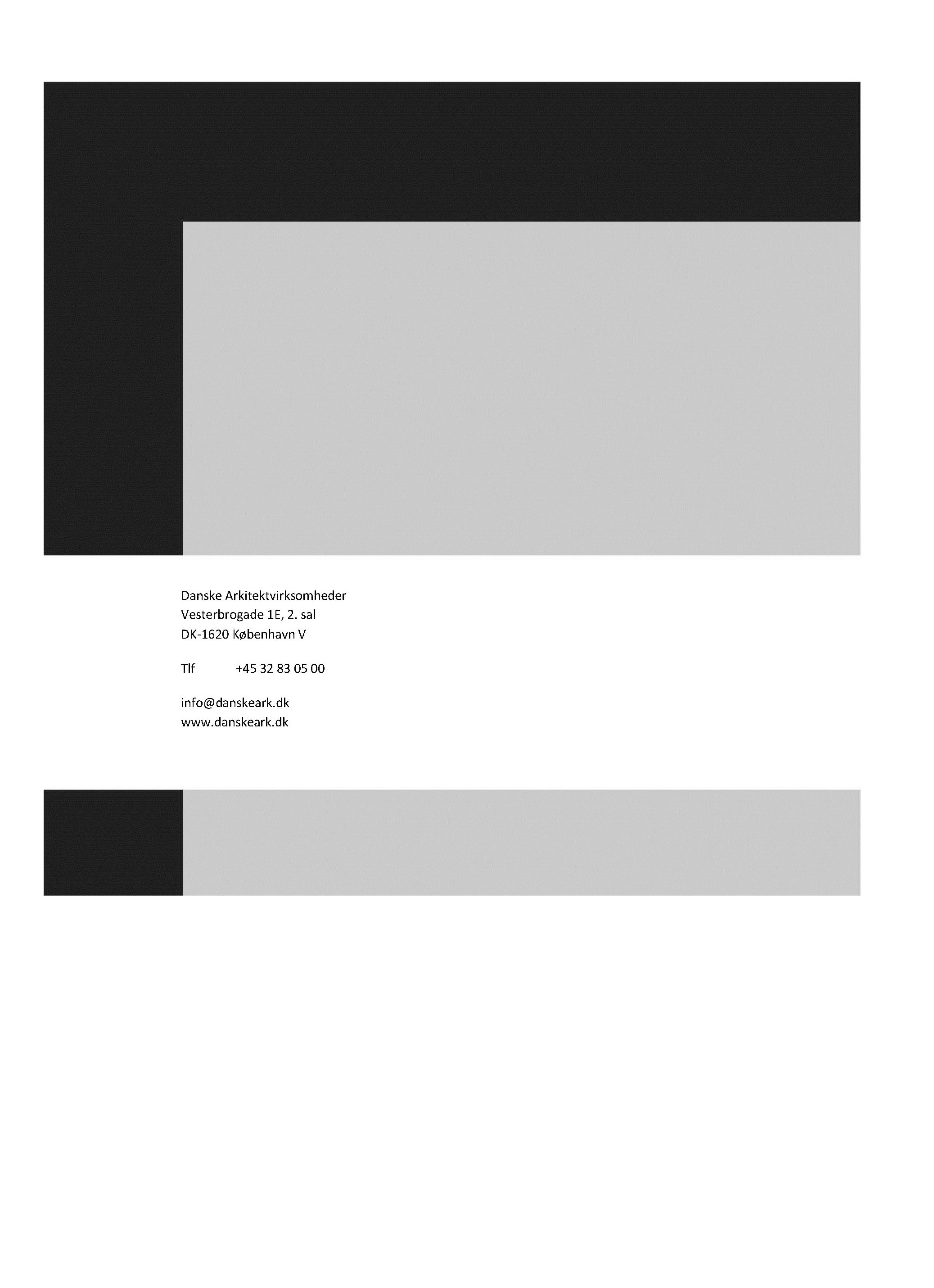 